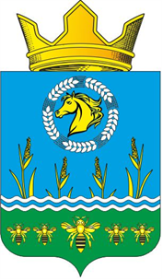 Российская ФедерацияРостовская областьЗимовниковский районмуниципальное образование «Камышевское сельское поселение»Собрание депутатов Камышевского сельского поселенияРЕШЕНИЕПринято Собранием депутатовКамышевского сельского поселения                                        19 апреля 2023 годаВ соответствии Федеральным законом от 06.05.2011 № 100-ФЗ «О добровольной пожарной охране», Федеральным законом от 06.10.2003 № 131-ФЗ «Об общих принципах организации местного самоуправления в Российской Федерации», руководствуясь Уставом муниципального образования «Камышевское сельское поселение», принятым Решением Собрания депутатов Камышевского сельского поселения от 14.02.2022 № 27, Собрание депутатов Камышевского сельского поселенияРЕШИЛО:1. Утвердить Порядок обеспечения деятельности добровольной пожарной охраны на территории Камышевского сельского поселения согласно приложению.2. Администрации Камышевского сельского поселения:2.1. определить перечень муниципального имущества Камышевского сельского поселения, которое в порядке оказания имущественной поддержки добровольной пожарной охраны может быть передано во владение и (или) в пользование на долгосрочной основе общественным объединениям пожарной охраны, участвующим в профилактике и (или) тушении пожаров и проведении аварийно-спасательных работ на территории Камышевского сельского поселения, необходимого для достижения ими уставных целей;2.2. организовать своевременное планирование в местном бюджете средств на финансовую поддержку общественных объединений пожарной охраны, материальное стимулирование деятельности добровольных пожарных в соответствии с Порядком, утвержденным настоящим решением.3. Настоящее решение вступает в силу со дня его официального опубликования.Председатель Собрания депутатов –Глава Камышевского сельского поселения                               Т.В. Журбенкох. Камышев«19» апреля 2023 года№ 53Приложениек Решению Собрания депутатов Камышевского сельского поселения от __.__.2023 № ___ПОРЯДОКобеспечения деятельности добровольной пожарной охранына территории Камышевского сельского поселения1. Настоящий Порядок устанавливает единую систему мер правовой и социальной защиты добровольных пожарных и работников добровольной пожарной охраны, и оказания поддержки при осуществлении ими своей деятельности в соответствии с законодательством Российской Федерации, законодательством Ростовской области и муниципальными правовыми актами Камышевского сельского поселения.2. Администрация Камышевского сельского поселения обеспечивает соблюдение прав и законных интересов добровольных пожарных, работников добровольной пожарной охраны и общественных объединений пожарной охраны, осуществляет меры правовой и социальной защиты добровольных пожарных, работников добровольной пожарной охраны и оказывает поддержку при осуществлении ими своей деятельности в соответствии с законодательством Российской Федерации, законодательством Ростовской области, настоящим Порядком и иными муниципальными правовыми актами Камышевского сельского поселения.3. В целях создания условий для организации добровольной пожарной охраны Администрация Камышевского сельского поселения осуществляет информационную поддержку деятельности добровольных пожарных и работников добровольной пожарной охраны и финансовую поддержку общественных объединений пожарной охраны в соответствии с настоящим Порядком.Администрация Камышевского сельского поселения вправе осуществлять меры материального стимулирования деятельности добровольных пожарных и оказывать имущественную поддержку общественных объединений пожарной охраны в соответствии с настоящим Порядком.Администрация Камышевского сельского поселения оказывает содействие в получении путевок в санаторные и оздоровительные лагеря детьми, проживающими в малоимущих семьях добровольных пожарных, работников добровольной пожарной охраны, в соответствии с настоящим Порядком.4. Право на получение мер поддержки и материального стимулирования в соответствии с настоящим Порядком имеют:1) добровольные пожарные, зарегистрированные в сводном реестре добровольных пожарных и участвующие в профилактике и (или) тушении пожаров и проведении аварийно-спасательных работ на территории Камышевского сельского поселения;2) работники добровольной пожарной охраны, участвующей в осуществлении деятельности в области пожарной безопасности и проведении аварийно-спасательных работ на территории Камышевского сельского поселения;3) общественные объединения пожарной охраны, зарегистрированные в реестре общественных объединений пожарной охраны.5. Право на обращение за содействием в получении путевок в санаторные и оздоровительные лагеря детьми, проживающими в малоимущих семьях добровольных пожарных, работников добровольной пожарной охраны, имеют лица, указанные в подпунктах 1 и 2 пункта 4 настоящего Порядка, а также их супруга (супруг).6. Добровольным пожарным и работникам добровольной пожарной охраны гарантируется право на информационную поддержку в случае, если решение возникших у указанных лиц вопросов относится к полномочиям органов местного самоуправления Камышевского сельского поселения.7. Финансовая поддержка общественных объединений пожарной охраны, материальное стимулирование деятельности добровольных пожарных осуществляются за счет средств местного бюджета, предусмотренных решением Собрания депутатов Камышевского сельского поселения о бюджете Камышевского сельского поселения на текущий финансовый год и плановый период.8. В рамках финансовой поддержки общественных объединений пожарной охраны возмещаются:1) расходы общественного объединения пожарной охраны на выплату добровольным пожарным компенсаций, предусмотренных гражданско-правовыми договорами на выполнение работ по участию в профилактике и (или) тушении пожаров и проведении аварийно-спасательных работ;2) расходы работников добровольной пожарной охраны и добровольных пожарных, связанные с использованием личного транспорта для выполнения задач добровольной пожарной охраны либо проездом на всех видах общественного транспорта (кроме такси) к месту пожара и обратно;3) расходы работников добровольной пожарной охраны и добровольных пожарных на питание в период исполнения ими своих обязанностей.9. Возмещение расходов, предусмотренных подпунктами 1 – 3 пункта 8 настоящего Порядка, осуществляется в соответствии с договором (соглашением) о предоставлении субсидии из бюджета Камышевского сельского поселения, заключенным между Администрацией Камышевского сельского поселения и общественным объединением пожарной охраны, за счет и в пределах средств, предусмотренных на указанные цели решением Собрания депутатов Камышевского сельского поселения о бюджете Камышевского сельского поселения на текущий финансовый год и плановый период.Порядок предоставления указанной субсидии устанавливается нормативными правовыми актами Администрации Камышевского сельского поселения в соответствии с настоящим Порядком.10. Расходы, предусмотренные подпунктами 1 – 3 пункта 8 настоящего Порядка, возмещаются в случае, если заявление о их возмещении поступило не позднее трех месяцев со дня осуществления соответствующих расходов.11. Для возмещения расходов, предусмотренных подпунктом 1 пункта 8 настоящего Порядка, руководитель общественного объединения пожарной охраны представляет в Администрацию Камышевского сельского поселения заявление о возмещении указанных расходов, в котором должны содержаться сведения об открытом счете общественного объединения пожарной охраны в кредитной организации, предназначенном для перечисления средств субсидии в целях возмещения указанных расходов. К указанному заявлению прилагаются следующие документы:1) копия документа, удостоверяющего личность руководителя общественного объединения пожарной охраны;2) документ, подтверждающий полномочия руководителя общественного объединения пожарной охраны действовать от имени этого общественного объединения, или копия этого документа, заверенная печатью и подписью руководителя общественного объединения пожарной охраны;3) копии гражданско-правовых договоров на выполнение работ по участию в профилактике и (или) тушении пожаров и проведении аварийно-спасательных работ, на основании которых общественным объединением пожарной охраны выплачены добровольным пожарным компенсации;4) копии платежно-расчетных документов, подтверждающих произведенные общественным объединением пожарной охраны расходы, указанные в подпункте 1 пункта 8 настоящего Порядка, и позволяющих определить назначение платежа.12. Для возмещения расходов, предусмотренных подпунктом 2 пункта 8 настоящего Порядка, руководитель общественного объединения пожарной охраны представляет в Администрацию Камышевского сельского поселения заявление о возмещении указанных расходов, в котором должны содержаться сведения об открытом счете общественного объединения пожарной охраны в кредитной организации, предназначенном для перечисления средств субсидии в целях возмещения указанных расходов. К указанному заявлению прилагаются следующие документы:1) копия документа, удостоверяющего личность руководителя общественного объединения пожарной охраны;2) документ, подтверждающий полномочия руководителя общественного объединения пожарной охраны действовать от имени этого общественного объединения, или копия этого документа, заверенная печатью и подписью руководителя общественного объединения пожарной охраны;3) заявления работников добровольной пожарной охраны и добровольных пожарных о возмещении расходов, предусмотренных подпунктом 2 пункта 8 настоящего Порядка;4) копии документов, удостоверяющих личности работников добровольной пожарной охраны и добровольных пожарных, обратившихся за возмещением расходов, предусмотренных подпунктом 2 пункта 8 настоящего Порядка;5) копии свидетельств о регистрации транспортных средств (паспорта транспортных средств) работников добровольной пожарной охраны и добровольных пожарных, обратившихся за возмещением расходов, предусмотренных подпунктом 2 пункта 8 настоящего Порядка (в случае использования личного транспорта для выполнения задач добровольной пожарной охраны);6) копии водительских удостоверений работников добровольной пожарной охраны и добровольных пожарных, обратившихся за возмещением расходов, предусмотренных подпунктом 2 пункта 8 настоящего Порядка (в случае использования личного транспорта для выполнения задач добровольной пожарной охраны);7) заверенные кассовые чеки автозаправочных станций, подтверждающие расходы работников добровольной пожарной охраны и добровольных пожарных, предусмотренные подпунктом 2 пункта 8 настоящего Порядка (в случае использования личного транспорта для выполнения задач добровольной пожарной охраны);8) заверенные кассовые чеки за проезд в общественном транспорте (кроме такси), подтверждающие расходы работников добровольной пожарной охраны и добровольных пожарных, предусмотренные подпунктом 2 пункта 8 настоящего Порядка (в случае проезда в общественном транспорте для выполнения задач добровольной пожарной охраны);9) список работников добровольной пожарной охраны и добровольных пожарных, принимавших посредственное участие в тушении пожаров, согласованный руководителем общественного объединения пожарной охраны и утвержденный начальником пожарно-спасательного подразделения федеральной противопожарной службы на территории Камышевского сельского поселения или сотрудником органа государственного пожарного надзора, допущенным в установленном порядке к руководству тушением пожаров на территории Камышевского сельского поселения.13. Для возмещения расходов, предусмотренных подпунктом 3 пункта 8 настоящего Порядка, руководитель общественного объединения пожарной охраны представляет в Администрацию Камышевского сельского поселения заявление о возмещении указанных расходов, в котором должны содержаться сведения об открытом счете общественного объединения пожарной охраны в кредитной организации, предназначенном для перечисления средств субсидии в целях возмещения указанных расходов. К указанному заявлению прилагаются следующие документы:1) копия документа, удостоверяющего личность руководителя общественного объединения пожарной охраны;2) документ, подтверждающий полномочия руководителя общественного объединения пожарной охраны действовать от имени этого общественного объединения, или копия этого документа, заверенная печатью и подписью руководителя общественного объединения пожарной охраны;3) заявления работников добровольной пожарной охраны и добровольных пожарных о возмещении расходов, предусмотренных подпунктом 3 пункта 8 настоящего Порядка;4) список работников добровольной пожарной охраны и добровольных пожарных, принимавших посредственное участие в тушении пожаров, согласованный руководителем общественного объединения пожарной охраны и утвержденный начальником пожарно-спасательного подразделения федеральной противопожарной службы на территории Камышевского сельского поселения или сотрудником органа государственного пожарного надзора, допущенным в установленном порядке к руководству тушением пожаров на территории Камышевского сельского поселения;5) заверенная руководителем общественного объединения пожарной охраны копия ведомости учета рабочего времени несения дежурства работниками добровольной пожарной охраны, добровольными пожарными.14. Руководитель общественного объединения пожарной охраны вправе по собственной инициативе приложить к документам, предусмотренным пунктами 11 – 13 настоящего Порядка, выписки из реестра общественных объединений пожарной охраны и сводного реестра добровольных пожарных (в отношении добровольных пожарных, расходы которых (в отношении которых) подлежат возмещению в соответствии с подпунктом 1, 2 или 3 пункта 8 настоящего Порядка).15. Заявление о возмещении расходов, предусмотренных подпунктом 1, 2 или 3 пункта 8 настоящего Порядка, и приложенные документы регистрируются Администрацией Камышевского сельского поселения в день их поступления.16. В течение одного рабочего дня со дня регистрации заявления о возмещении расходов, предусмотренных подпунктом 1, 2 или 3 пункта 8 настоящего Порядка, и приложенных документов Администрация Камышевского сельского поселения запрашивает в уполномоченном органе государственной власти в рамках межведомственного информационного взаимодействия документы, предусмотренные пунктом 14 настоящего Порядка, если они не были представлены руководителем общественного объединения пожарной охраны по собственной инициативе.17. Заявление о возмещении расходов, предусмотренных подпунктом 1, 2 или 3 пункта 8 настоящего Порядка, рассматривается в течение 10 дней со дня его регистрации на соответствие требованиям настоящего Порядка.18. По результатам рассмотрения заявления о возмещении расходов, предусмотренных подпунктом 1, 2 или 3 пункта 8 настоящего Порядка, глава Администрации Камышевского сельского поселения принимает решение о возмещении указанных расходов или об отказе в их возмещении и направляет соответствующее уведомление руководителю общественного объединения пожарной охраны.19. Основаниями для отказа в возмещении расходов, предусмотренных подпунктом 1, 2 или 3 пункта 8 настоящего Порядка, являются:1) несоответствие заявителя требованиям, установленным пунктом 4 настоящего Порядка;2) непредставление или представление неполных документов, предусмотренных пунктом 11, 12 или 13 настоящего Порядка для возмещения соответствующих расходов;3) наличие в документах, предусмотренных пунктом 11, 12 или 13 настоящего Порядка для возмещения соответствующих расходов, недостоверных и (или) искаженных сведений;4) поступление в ответ на межведомственный запрос, направленный в соответствии с пунктом 16 настоящего Порядка, информации об отсутствии запрошенных сведений в реестре общественных объединений пожарной охраны и (или) сводном реестре добровольных пожарных;5) обращение заявителя за возмещением расходов, предусмотренных подпунктом 1, 2 или 3 пункта 8 настоящего Порядка, по истечении срока, указанного в пункте 10 настоящего Порядка;6) обращение заявителя за возмещением расходов, которые ранее были возмещены;7) решением Собрания депутатов Камышевского сельского поселения о бюджете Камышевского сельского поселения на текущий финансовый год и плановый период не предусмотрены в текущем финансовом году бюджетные ассигнования на предоставление субсидии для возмещения расходов, указанных заявителем;8) недостаточность бюджетных ассигнований, предусмотренных решением Собрания депутатов Камышевского сельского поселения о бюджете Камышевского сельского поселения на текущий финансовый год и плановый период на предоставление в текущем финансовом году субсидии для возмещения расходов, указанных заявителем, при отсутствии письменного согласия заявителя на возмещение указанных расходов в меньшем размере, чем указано в заявлении.20. Руководитель общественного объединения пожарной охраны в течение трех рабочих дней со дня получения уведомления, предусмотренного пунктом 18 настоящего Порядка, информирует о принятом главой Администрации Камышевского сельского поселения решении работников добровольной пожарной охраны и добровольных пожарных в случае направления заявления о возмещении расходов, предусмотренных подпунктом 2 или 3 пункта 8 настоящего Порядка.21. В случае принятия главой Администрации Камышевского сельского поселения решения о возмещении расходов, предусмотренных подпунктом 1, 2 или 3 пункта 8 настоящего Порядка, субсидия перечисляется общественному объединению пожарной охраны в сроки, установленные нормативными правовыми актами Администрации Камышевского сельского поселения, предусматривающими порядок предоставления указанной субсидии.Средства субсидии, перечисленные общественному объединению пожарной охраны для возмещения расходов, предусмотренных подпунктами 2 и 3 пункта 8 настоящего Порядка, подлежат перечислению (выплате) работникам добровольной пожарной охраны и добровольным пожарным.22. Возмещение расходов, предусмотренных подпунктом 3 пункта 8 настоящего Порядка, осуществляется исходя из норматива затрат на питание одного работника добровольной пожарной охраны или добровольного пожарного в одну смену несения им дежурства, который составляет 1000 (одну тысячу) рублей.23. На основании письменного согласия заявителя возмещение расходов, предусмотренных подпунктом 1, 2 или 3 пункта 8 настоящего Порядка, может быть выплачено в меньшем размере, чем указано в заявлении, в случае недостаточности в текущем финансовом году бюджетных ассигнований, предусмотренных решением Собрания депутатов Камышевского сельского поселения о бюджете Камышевского сельского поселения на текущий финансовый год и плановый период на предоставление субсидии для возмещения указанных расходов.24. Добровольный пожарный, принимающий активное участие в профилактике и (или) тушении пожаров и проведении аварийно-спасательных работ на территории Камышевского сельского поселения, может быть награжден почетной грамотой или благодарственным письмом главы Администрации Камышевского сельского поселения.25. В целях материального стимулирования деятельности добровольных пожарных за высокую эффективность и добросовестность исполнения своих обязанностей добровольный пожарный может быть поощрен:1) благодарственным письмом главы Администрации Камышевского сельского поселения;2) почетной грамотой главы Администрации Камышевского сельского поселения;3) выплатой денежного поощрения;4) вручением ценного подарка.26. Решение о поощрении добровольного пожарного в соответствии с пунктом 25 настоящего Порядка принимает глава Администрации Камышевского сельского поселения на основании поступившего ходатайства руководителя общественного объединения пожарной охраны, членом или участником которого является указанный добровольный пожарный. К указанному ходатайству должны быть приложены:1) копия документа, удостоверяющего личность руководителя общественного объединения пожарной охраны;2) документ, подтверждающий полномочия руководителя общественного объединения пожарной охраны действовать от имени этого общественного объединения, или копия этого документа, заверенная печатью и подписью руководителя общественного объединения пожарной охраны;3) письменное согласие добровольного пожарного на применение меры поощрения в соответствии с пунктом 25 настоящего Порядка;4) письменное согласие добровольного пожарного на обработку его персональных данных Администрацией Камышевского сельского поселения в целях применения меры поощрения в соответствии с пунктом 25 настоящего Порядка;5) копия документа, удостоверяющего личность добровольного пожарного;6) справка об открытом счете добровольного пожарного в кредитной организации (в случае обращения с ходатайством о выплате денежного поощрения).27. Руководитель общественного объединения пожарной охраны вправе по собственной инициативе приложить к документам, предусмотренным пунктом 26 настоящего Порядка, выписки из реестра общественных объединений пожарной охраны и сводного реестра добровольных пожарных.28. Ходатайство о поощрении добровольного пожарного и приложенные документы регистрируются Администрацией Камышевского сельского поселения в день их поступления.29. В течение одного рабочего дня со дня регистрации ходатайства о поощрении добровольного пожарного и приложенных документов Администрация Камышевского сельского поселения запрашивает в уполномоченном органе государственной власти в рамках межведомственного информационного взаимодействия документы, предусмотренные пунктом 27 настоящего Порядка, если они не были представлены руководителем общественного объединения пожарной охраны по собственной инициативе.30. Ходатайство о поощрении добровольного пожарного рассматривается в течение 10 дней со дня его регистрации.31. По результатам рассмотрения ходатайства о поощрении добровольного пожарного и приложенных документов глава Администрации Камышевского сельского поселения принимает решение о поощрении добровольного пожарного или об отказе в таком поощрении и направляет соответствующее уведомление руководителю общественного объединения пожарной охраны.32. Основаниями для отказа в поощрении добровольного пожарного являются:1) несоответствие добровольного пожарного требованиям, установленным подпунктом 1 пункта 4 настоящего Порядка;2) непредставление или представление неполных документов, предусмотренных пунктом 26 настоящего Порядка;3) поступление в ответ на межведомственный запрос, направленный в соответствии с пунктом 29 настоящего Порядка, информации об отсутствии запрошенных сведений в реестре общественных объединений пожарной охраны и (или) сводном реестре добровольных пожарных;4) решением Собрания депутатов Камышевского сельского поселения о бюджете Камышевского сельского поселения на текущий финансовый год и плановый период не предусмотрены в текущем финансовом году бюджетные ассигнования на выплату денежного поощрения добровольному пожарному (в случае обращения с ходатайством о выплате денежного поощрения);5) бюджетные ассигнования, предусмотренные решением Собрания депутатов Камышевского сельского поселения о бюджете Камышевского сельского поселения на текущий финансовый год и плановый период на выплату в текущем финансовом году денежного поощрения добровольным пожарным, израсходованы (в случае обращения с ходатайством о выплате денежного поощрения).33. В случае принятия главой Администрации Камышевского сельского поселения решения о поощрении добровольного пожарного благодарственное письмо или почетная грамота главы Администрации Камышевского сельского поселения, ценный подарок вручаются добровольному пожарному в торжественной обстановке, приуроченной к празднованию Дня добровольца (волонтера) (5 декабря), а денежное поощрение выплачивается в течение пяти рабочих дней со дня принятия решения.34. Размер денежного поощрения добровольного пожарного не может превышать 3000 (трех тысяч) рублей.Стоимость ценного подарка, врученного добровольному пожарному, не может превышать 1000 (одной тысячи) рублей.35. В целях имущественной поддержки общественных объединений пожарной охраны Администрация Камышевского сельского поселения вправе передавать во владение и (или) в пользование на долгосрочной основе общественным объединениям пожарной охраны здания, сооружения, служебные помещения, оборудованные средствами связи, автотранспортные средства, оргтехнику и иное муниципальное имущество Камышевского сельского поселения, необходимое для достижения уставных целей общественных объединений пожарной охраны.Формирование перечня муниципального имущества Камышевского сельского поселения, которое может быть передано общественным объединениям пожарной охраны во владение и (или) в пользование на долгосрочной основе, а также его передача осуществляются Администрацией Камышевского сельского поселения в порядке, установленном Федеральным законом от 26.07.2006 № 135-ФЗ «О защите конкуренции», Федеральным законом от 12.01.1996 № 7-ФЗ «О некоммерческих организациях» и муниципальными правовыми актами Камышевского сельского поселения.36. Содействие в получении путевок в санаторные и оздоровительные лагеря детьми, проживающими в малоимущих семьях добровольных пожарных, работников добровольной пожарной охраны, оказывается Администрацией Камышевского сельского поселения на основании письменного заявления лица, указанного в пункте 5 настоящего Порядка, посредством информационного взаимодействия с органами социальной защиты Администрации Зимовниковского района.«Об обеспечении деятельности добровольных пожарных, работников добровольной пожарной охраны и общественных объединений пожарной охраны, участвующих в профилактике и (или) тушении пожаров и проведении аварийно-спасательных работ на территории Камышевского сельского поселения»